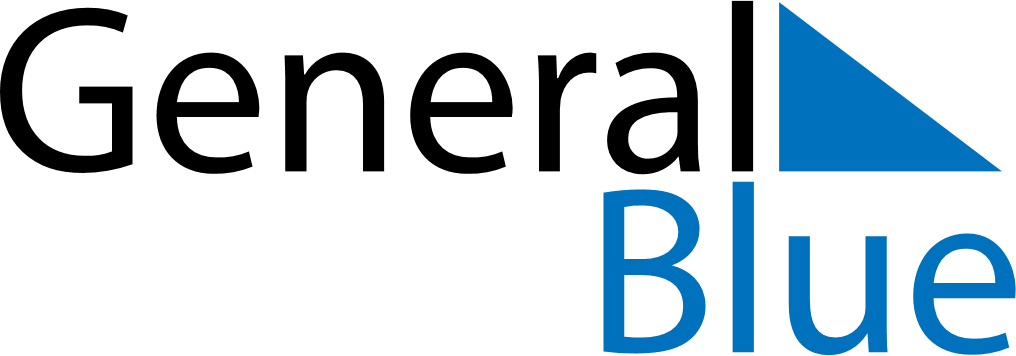 June 2030June 2030June 2030June 2030DenmarkDenmarkDenmarkSundayMondayTuesdayWednesdayThursdayFridayFridaySaturday123456778Constitution Day910111213141415PentecostWhit Monday1617181920212122232425262728282930